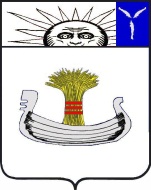 ГЛАВАНАТАЛЬИНСКОГО МУНИЦИПАЛЬНОГО ОБРАЗОВАНИЯБАЛАКОВСКОГО МУНИЦИПАЛЬНОГО РАЙОНАСАРАТОВСКОЙ ОБЛАСТИПОСТАНОВЛЕНИЕОт 29 декабря 2023 года № 3О проведении собрания (конференции) гражданРуководствуясь Федеральным законом от 06.10.2003г. №131- ФЗ «Об общих принципах организации местного самоуправления в Российской Федерации», Уставом Натальинского муниципального образования, в целях  выявления приоритетных проектов для участия в конкурсном отборе инициативных проектов развития Натальинского муниципального образования, рассмотрев обращение жителей  с. Матвеевка, с. Хлебновка ПОСТАНОВЛЯЮ:1. Провести собрание (конференцию) граждан  по вопросу выявления приоритетных проектов для участия в конкурсном отборе инициативных проектов развития Натальинского муниципального образования:1.1. 09 января 2024 года в 10.00 по адресу: с. Хлебновка, ул. Молодежная, 1 «а»;1.2.  09  января 2024 года в 13.00 по адресу: с. Матвеевка, ул. Кирова, 33б (здание Дома культуры с. Матвеевка);  2. Организацию проведения  собраний (конференций) поручить:- в с. Хлебновка ведущему специалисту сектора по работе с населением администрации Натальинского муниципального образования Спиридоновой А. В.;- в с. Матвеевка инженеру 1 категории сектора по работе с населением администрации Натальинского муниципального образования Емельяновой И. В.;3. Емельяновой И. В., Спирридоновой А. В.,  ознакомить жителей с механизмом реализации инициативных проектов. 4. Обнародовать настоящее постановление в специально выделенных местах в соответствии с Положением «О порядке официального обнародования муниципальных правовых актов органов местного самоуправления Натальинского муниципального образования Балаковского муниципального района Саратовской области», утвержденным решением Совета Натальинского муниципального образования №18 от 11 октября 2013 г и разместить на официальном сайте www.натальино.рф.5. Контроль исполнения настоящего возложить на начальника отдела общего обеспечения деятельности администрации Натальинского муниципального образования.Глава Натальинскогомуниципального образования					        А.В. АникеевОбнародовано 29.12.2023 г.